1. Общие положения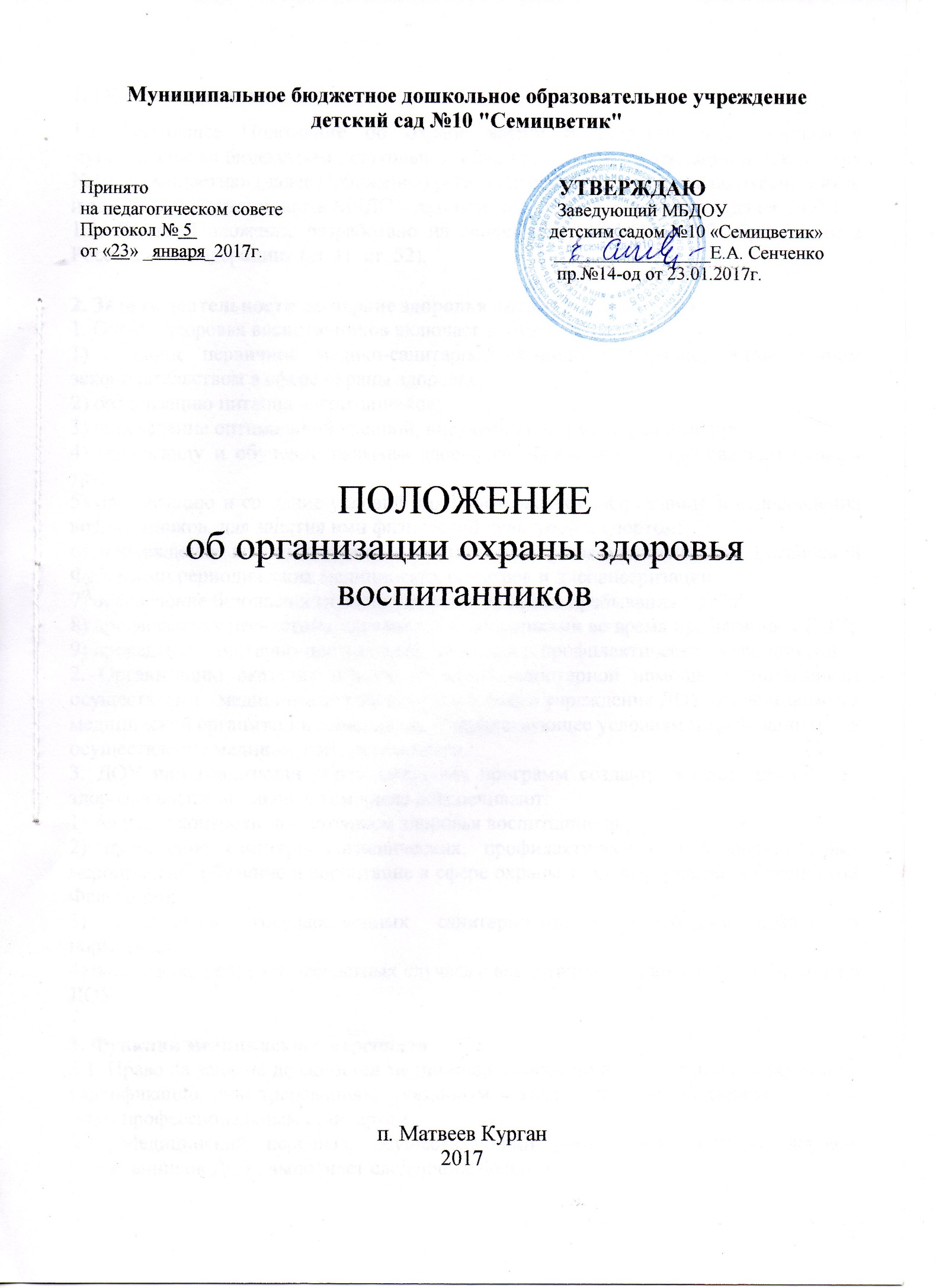 1.1. Настоящее Положение об охране жизни и здоровья воспитанников в муниципальном бюджетном дошкольном образовательном учреждении детском саду №10 «Семицветик» (далее Положение) регламентирует деятельность по охране жизни и здоровья воспитанников в МБДОУ детском саду №10 «Семицветик» (далее ДОУ).1.2. Данное Положение разработано на основании ФЗ № 273 «Об образовании в Российской Федерации» (ст.41, ст. 52).2. Задачи деятельности по охране здоровья воспитанников в ДОУ1. Охрана здоровья воспитанников включает в себя:1) оказание первичной медико-санитарной помощи в порядке, установленном законодательством в сфере охраны здоровья;2) организацию питания воспитанников;3) определение оптимальной учебной, внеучебной нагрузки, режима дня; 4) пропаганду и обучение навыкам здорового образа жизни, требованиям охраны труда;5) организацию и создание условий для профилактики заболеваний, и оздоровления воспитанников, для занятия ими физической культурой и спортом;6) прохождение воспитанниками в соответствии с законодательством Российской Федерации периодических медицинских осмотров и диспансеризации;7) обеспечение безопасности воспитанников во время пребывания в ДОУ;8) профилактику несчастных случаев с воспитанниками во время пребывания в ДОУ;9) проведение санитарно-противоэпидемических и профилактических мероприятий.2. Организацию оказания первичной медико-санитарной помощи воспитанникам осуществляют   медицинские работники лечебного учреждения ДОУ предоставляется медицинской организации помещение, соответствующее условиям и требованиям для осуществления медицинской деятельности.3. ДОУ при реализации образовательных программ создают условия для охраны здоровья воспитанников, в том числе обеспечивают:1) текущий контроль за состоянием здоровья воспитанников;2) проведение санитарно-гигиенических, профилактических и оздоровительных мероприятий, обучение и воспитание в сфере охраны здоровья граждан в Российской Федерации;3) соблюдение государственных санитарно-эпидемиологических правил и нормативов;4) расследование и учет несчастных случаев с воспитанниками во время пребывания в ДОУ.3. Функции медицинского персонала3.1. Право на занятие должностей медицинских работников имеют лица, отвечающие квалификационным требованиям, указанным в квалификационных справочниках, и (или) профессиональным стандартам.3.3. Медицинский персонал, осуществляющий организацию охраны здоровья воспитанников ДОУ, выполняет следующие функции:3.3.1. Разрабатывает:- план организационно-медицинской работы с учетом эффективных оздоровительных технологий и рекомендаций современной медицинской науки; - план профилактической и оздоровительной работы, включающий мероприятия по предупреждению заболеваний, сохранению и укреплению здоровья детей; - памятки по организации режима дня, режима двигательной активности (совместно с заместителем заведующего по ВМР). 3.3.2. Составляет:- график прохождения плановых медицинских осмотров работниками ДОУ;- график проведения вакцинации; - график контроля выполнения работниками санитарно-эпидемиологического режима. 3.3.3. Осуществляет:- динамическое медицинское наблюдение за физическим развитием и ростом детей; - антропометрические измерения воспитанников; - распределение детей на медицинские группы; - медицинский осмотр и иммунопрофилактику (совместно с врачом-педиатром); - оказание первой медицинской помощи при возникновении несчастных случаев; - наблюдение за самочувствием и физическим состоянием детей после прививок и на физкультурных занятиях; - дифференциацию детей по группам для занятий физической культурой в целях профилактики и коррекции имеющихся нарушений; - выявление заболевших детей, своевременную их изоляцию; - информирование администрации и педагогов ДОУ о состоянии здоровья детей, рекомендуемом режиме для воспитанников с отклонениями в состоянии здоровья, заболеваниях острыми инфекциями, гриппом, энтеробиозом и т. д.3.3.4. Проводит:- консультации по вопросам физического развития и оздоровления детей; - консультационно-просветительскую работу с педагогами, родителями (или законными представителями) по вопросам физического развития детей, воспитания здорового образа жизни, профилактики инфекционных заболеваний, адаптации детей; - мероприятия по профилактике и предупреждению заболеваний (витаминизация, фитотерапия и др.); - работу с воспитанниками и работниками ДОУ по формированию здорового образа жизни. 3.3. 5. Участвует:- в проведении скрининг-тестирования детей; - педагогических совещаниях по вопросам оздоровления и закаливания детей. 3.3. 6. Контролирует:- режим физических нагрузок детей с учетом их возрастных и индивидуальных возможностей; - двигательную активность детей на физкультурных занятиях и в течение дня; - организацию и проведение закаливающих мероприятий; - качество организации питания детей; - санитарно-гигиенические условия осуществления образовательного процесса; - соблюдение правил личной гигиены детьми и работниками ДОУ; - соблюдение обслуживающим и техническим персоналом санитарно-эпидемиологического режима; - ведение работниками ДОУ установленной документации в пределах своих полномочий. 3.3.7.Оформляет и ведет следующие документы:- План организационной работы по охране здоровья воспитанников на год, месяц.- План профилактической и оздоровительной работы.- Журналы и графики в соответствии с номенклатурой дел по медицинской работе.-Списки детей по группам.- Медицинские карты детей.- Журнал бракеража готовой продукции.- Отчеты о медицинском обслуживании детей за календарный, учебный год.- Справки, акты по итогам проверок, контроля.4. Заключительные положения4.1. Настоящее Положение вступает в действие с момента утверждения и издания приказа заведующего ДОУ.4.2. Изменения и дополнения вносятся в Положение по мере необходимости и подлежат утверждению заведующим ДОУ.